«Утверждаю»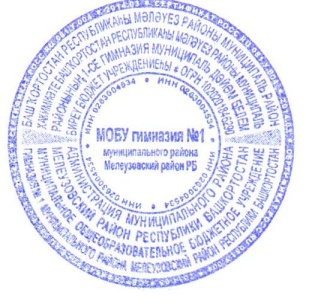 Директор МОБУ гимназия №1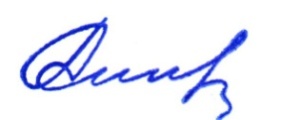 	/А.Л.Шадрин/Приказ  №289-ОД  от 29   августа 2018г.Изменения к ООП НООМОБУ гимназия №1на 2018-2019 гг.Рассмотрено на заседании педагогического советапротокол №__1___ от ___29.08.___ 2018гПОЯСНИТЕЛЬНАЯ ЗАПИСКАНОРМАТИВНО – ПРАВОВАЯБАЗА:При разработке учебного плана  гимназия  руководствовалась следующими нормативными документами:Федеральным законом от 29.12.2012 № 273-ФЗ «Об образовании в Российской Федерации» (с изменениями в статьях 11 и 14 Федерального закона "Об образовании в Российской Федерации" от 28.07.2018);«Законом об образовании в Республике Башкортостан» от 01.07.2013 №696-з;Приказом Министерства образования и науки Российской Федерации от 6.10.2009 № 373 (в редакции приказа Минобрнауки РФ от 26.11.2010 № 1241, от 22.09.2011 № 2357, от 18.12.2012 № 1060) «Об утверждении и введении в действие федерального государственного образовательного стандарта начального общего образования»;Приказом Министерства образования и науки Российской Федерации от 31.12.2015 N 1576"О внесении изменений в федеральный государственный образовательный стандарт начального общего образования, утвержденный приказом Министерства образования и науки Российской Федерации от 6 октября 2009 г. N 373"
(Зарегистрировано в Минюсте России 02.02.2016 N 40936)Постановлением Главного государственного санитарного врача Российской Федерации от 29.12.2010 № 189 «Об утверждении СанПиН 2.4.2.2821-10 «Санитарно-эпидемиологические требования к условиям и организации обучения в общеобразовательных учреждениях» (изменениями и дополнениями);- Учебным планы начальной школы по требованиям ФГОС начального общего образования (в ред. Приказа Минобрнауки России от 29.12.2014 г. № 1643, Приказа Министерства образования и науки Российской Федерации от 31 декабря 2015 года № 1576).Индивидуальными учебными планами для детей с ОВЗ (с 1 по 4 кл.) по требованиям ФГОС начального общего образования обучающихся с ограниченными возможностями здоровья (Приказ Министерства образования и науки Российской Федерации от 19.12.2014 г. № 1598 «Об утверждении федерального государственного образовательного стандарта начального общего образования обучающихся с ограниченными возможностями здоровья»).Уставом МОБУ гимназия №1УЧЕБНЫЙПЛАНУСЛОВИЯ РЕАЛИЗАЦИИ УЧЕБНОГО ПЛАНАУчебный план составлен в соответствии с пунктом 9 раздела 10 санитарно-эпидемиологических требований к условиям и организации обучения (СанПиН 2.4.2.2821-10, утверждённый Постановлением Главного государственного санитарного врача от29.12.10 №189, зарегистрировано Министерством юстиции РФ 03.03.11 регистрационный номер 19993). Продолжительность урока (академический час) во всех классах не превышает45	минут,	за	исключением	1	класса,	в	котором	продолжительность регламентируется пунктом 10.10 настоящих санитарных правил.Учебный план МОБУ гимназия №1 для учащихся I-IV классов на 2018 - 2019 учебный год (далее - Учебный план для учащихся I-IV классов) является частью основной образовательной программы начального общего образования (далее - НОО), обеспечивает реализацию требований федерального государственного образовательного стандарта (далее – ФГОС) и определяет предметные области, состав учебных предметов, максимально допустимую недельную нагрузку учащихся. Учебный план для учащихся I-IV классов составлен с учётом изменений, внесённых в ФГОС НОО на основании Приказа Минобрнауки России от 31.12.2015г. № 1576.- Учебный план МОБУ гимназия №1 предусматривает 4-летний срок усвоения образовательных программ начального общего образования для 1 - 4 классов в условиях 5-тидневной учебной недели (1 классы) и  6-тидневной учебной недели (2-4 классы)Продолжительность учебного годаКоличество классов-комплектов:Регламентирование образовательного процесса надень:1смена:продолжительность урока во 2-4 классах – 40 минут.Всоответствиисп.10.9СанПиН2.4.2.2821-10иУставомМОБУгимназия №1 при определении продолжительности занятий в	1-мклассе	используется«ступенчатый» режим обучения:в сентябре и октябре — по 3 урока продолжительностью 35минут;в ноябре и декабре — по 4 урока продолжительностью 35минут;с января по май — по 4 урока продолжительностью 40 минут. Максимально допустимая аудиторная нагрузка учащихся составляет:в 1-х классах – 21 час в неделю; во 2 - 4 классах – 26 часов в неделю.- Домашние задания, в соответствии с п. 10.30 СанПиН 2.4.2.2821 -10, даются обучающимся с учетом возможности их выполнения в следующих пределах:1 классы – без домашних заданий в течение всего учебного года; 2 классы –1,5  часа; 3, 4 классы – 2часа.Регламентирование образовательного процесса на неделю:Продолжительность учебной недели: количество уроков в день составляет: для 1- х классов не более 4 уроков, 1 день в неделю – не более 5 уроков за счет урока физической культуры; для 2- 4 классов: 3 дня по 5 уроков, 2 дня по 4 урока, суббота -3 урока.Режим работы устанавливается: понедельник – пятница с 08.30 до 15.00 часов, суббота с 08.00 до 12.00. На период школьных каникул приказом директора устанавливается особый график работы.- Учебные занятия начинаются в 08.30 часов утра. Проведение «нулевых» уроков  не допускается в соответствии с санитарно-эпидемиологическими нормами и правилами.Регламентирование образовательного процесса на учебный годПродолжительность каникул  в течение учебного годаДомашние задания, в соответствии с п. 10.30 СанПиН 2.4.2.2821 -10, даются обучающимся с учетом возможности их выполнения в следующих пределах:1 классы – без домашних заданий в течение всего учебного года; 2 классы –1,5  часа; 3, 4 классы – 2часа.2-4 классы обучаются в режиме 6-дневной недели. Всего на уровне начального общего образования 15 классов-комплектов. Обучение детей в 1-м классе с проводится без домашних заданий и балльного оценивания знаний обучающихся. Домашние задания даются обучающимся с учетом возможности их выполнения в следующих пределах:  2-3 класс-  1,5 ч., 4класс – 2 часа.Промежуточная аттестация по итогам учебного года проводится в  следующих формах:Дополнительные требования при организации обучения в I классе: обучение в первом классе осуществляется с соблюдением следующих дополнительных требований:учебные занятия проводятся при 5-дневной учебной неделе и только в первую смену;использование   «ступенчатого»  режима  обучения   в  первом  полугодии  (всентябре, октябре – по 3 урока в день по 35 минут каждый, в ноябре, декабре – по 4 урока по 35 минут каждый день, январь – май – по 4 урока по 40 минут каждый);в середине дня организуется динамическая пауза продолжительностью не менее 40минут;обучение проводится без балльного оценивания знаний обучающихся и домашних заданий;использование «ступенчатого» режима обучения в первом полугодии осуществляется следующим образом.В сентябре - октябре в первых классах проводится по три урока. Остальные занятия проводятся в рамках внеурочной деятельности. При этом широко используются  экскурсии, целевые прогулки, игры, соревнования,  путешествия,  импровизации, конкурсы, викторины ит.п.В последующие месяцы учебного года проводятся по 4 урока и один раз в неделю пятый - урок физической культуры.Динамическая пауза в первом полугодии проводится ежедневно после 2 урока учителем начальных классов в счёт времени, остающегося от 35-минутной продолжительности уроков (не менее 40 минут).К проведению динамической паузы в адаптационный период привлекаются учителя физической культуры и музыки, работающие в первых классах.Обучение без обязательных домашних заданий.В адаптационный период (сентябрь - октябрь) уроки технологии и изобразительного искусства в 1 классах проводятся один раз в две недели, чередуясь между собой.Объем домашних заданий (по всем предметам) планируется таким образом, чтобы затраты времени на его выполнение не превышали (в астрономических часах): в 1- х  классах домашние задания не задаются; во II – III классах – 1,5 ч,  в IV –   – 2чПри обучении детей с ограниченными возможностями здоровья, основным принципом организации обучения является обеспечение щадящего режима проведения занятий. Каждый обучающийся индивидуального обучения имеет индивидуальный  график учебных занятий. Часть предметов учебного плана изучается индивидуально в условиях школы или на дому.Одной из важных составляющих организации обучения на дому является самостоятельная работа обучающегося на дому, выполняемая по заданию педагогического работника. Часть предметов учебного плана (музыка, физическая культура, ОРКСЭ (4класс) изучается самостоятельно. Содержание самостоятельной работы обучающегося на дому описано в рабочей программе по предмету и направлено  на расширение и углубление практических знаний и умений по данному предмету, на усвоение межпредметных связей.ОБЩИЕ ПОЛОЖЕНИЯ.Учебный  план  для  учащихся  I-IV  классов  состоит  из   обязательной части и части, формируемой участниками образовательных отношений.Обязательная часть	учебного плана для	учащихся	I-IVклассов определяет  состав учебных  предметов обязательных  предметных областей, которые должны быть реализованы во всех имеющих государственную аккредитацию  образовательных организациях, реализующих основную образовательную программу НОО и учебное время, отводимое на их изучение по классам (годам)обучения.Обязательная часть учебного плана для учащихся I-IV классов  отражает содержание образования, которое обеспечивает достижение важнейших целей НОО:формирование гражданской идентичности учащихся, приобщение их к общекультурным, национальным и этнокультурным ценностям;готовность учащихся к продолжению образования, их приобщение к информационным технологиям;формирование здорового образа жизни, элементарных правил поведения в экстремальных ситуациях;личностное развитие учащегося в соответствии с его индивидуальностью.Обязательная часть учебного плана для учащихся I-IV классов представлена предметными областями «Русский язык и литературное чтение», «Родной язык и литературное чтение на родном языке», «Математика и информатика», «Обществознание и естествознание (Окружающий  мир)»,  «Основы  религиозных  культур  и  светской    этики», «Искусство», «Технология», «Физическая культура».Учебный план начального общего образования обеспечивает введение в действие и реализацию требований Стандарта, определяет общий объем нагрузки и максимальный объем аудиторной нагрузки обучающихся, состав и структуру обязательных учебных предметов:Часть,  формируемая  участниками  образовательных   отношений, обеспечивает реализацию индивидуальных потребностей учащихся.Распределение часов части, формируемой участниками образовательных отношений, позволило реализовать возможность формирования у учащихся НОО национальных ценностей и особенностей Республики Башкортостан, а также увеличить количество учебных часов, отводимых на изучение отдельных учебных предметов обязательной части.В соответствии с Законом «Об образовании в Российской Федерации», Законом РФ «О языках народов РФ», Законом РБ «Об образовании», Законом РБ «О языках народов РБ» и подпунктом 3 пункта 19 раздела III ФГОС НОО, учебный план МОБУ гимназия №1 обеспечивает возможность изучения государственных   языков   Республики   Башкортостан.   Изучение  предмета «Башкирский язык» направлено на развитие языковой компетентности, коммуникативных  умений,  диалогической  и  монологической  речи.  В ходе изучения башкирского языка в объёме 1 часа в неделю формируются речевые способности учащегося, культура речи, трепетное отношение  к национальной культуре, традициям и обычаям родного края.1 час части, формируемой участниками образовательных     отношений, передан     для     изучения    предмета родной язык  в 1-х классах1 час части, формируемой участниками образовательных     отношений, передан     для     изучения    предмета «Башкирский язык» в  III-IV классах.1 час части, формируемой участниками образовательных     отношений, передан на     литературное чтение в 1-3 класса.1 час части, формируемой участниками образовательных     отношений, во 2 классах передан на     английский языкВ 4Б классе, в котором обучение ведется по варианту учебного плана  с русским языком обучения, 1 час передан на русский язык, 1 час на литературное чтение.Деление	классов	на	две	группы	осуществляется при наполняемости 25 и более человек при проведении учебных занятий:по учебному предмету «Иностранный язык» (II - IVклассы);по учебному предмету «Башкирский язык» (III - IVклассы).ПЛАН ВНЕУРОЧНОЙ ДЕЯТЕЛЬНОСТИУчебный план внеурочной деятельности составлен в соответствии с нормативными документами:«Об утверждении и введении в действие федерального государственного образовательного стандарта начального общего образования». Приказ Министерства образования и науки РФ от 6 октября 2009г. № 373 (Официальные документы в образовании , 2010, №6)«О внесении изменений в федеральный государственный образовательный стандарт начального общего образования, утверждённый приказом Министерства образования и науки Российской Федерации от 6 октября 2009 г. № 373»(Приказ Министерства образования и науки РФ №1241 от 26 ноября 2010г.)«Овнесении изменений в федеральный государственный образовательный стандарт начального общего образования, утвержденный приказом Министерства образования и науки Российской Федерации от 6 октября 2009 г. № 373»(Приказ Министерства образования и науки России от 22.09.2011 №2357).Устав   МОБУ гимназия №1.Типовым положением об общеобразовательном учреждении, СанПиН 2.4.2.2821- 10«Санитарно-эпидемиологические требованиями к условиям и организации обучения в общеобразовательных учреждениях СанПиН 2.4.2. 2821 – 10», утверждѐнных постановлением государственного санитарного врача Российской Федерации от 29.12. 2010г. № 189, зарегистрированного в Минюсте России 03.03.2011,регистрационный номер 19993;Часы, отводимые на внеурочную деятельность, используются по желанию учащихся и направлены на реализацию различных форм ее организации, отличных от урочной системы обучения. Занятия проводятся в форме экскурсий, кружков, секций, круглых столов, КВНов, викторин, праздничных мероприятий, классных часов, школьных научных обществ, олимпиад, соревнований, поисковых и научных исследований и т.д. Посещая кружки и секции, учащиеся прекрасно адаптируются в среде сверстников, благодаря индивидуальной работе руководителя, глубже изучается материал. На занятиях руководители стараются раскрыть у учащихся способности: организаторские, творческие, музыкальные, что играет немаловажную роль в духовном развитии младших школьников.Внеурочные занятия направлены на развитие каждого ученика, чтобы он мог ощутить свою уникальность и востребованность.Занятия проводятся учителями общеобразовательного учреждения, педагогами учреждений дополнительного образования.Часы, отведенные на внеурочную деятельность, не учитываются при определении обязательной допустимой нагрузки учащихся.В процессе формирования личности, воспитание как целостное воздействие на человека играет определѐнную роль, так как именно посредством его в сознании и поведении детей формируются основные социальные, нравственные и культурные ценности, которыми руководствуется общество в своей жизнедеятельности. Поэтому от эффективности системы воспитания зависит, в конечном счёте, состояние общественного сознания и общественной жизни.Внеурочная деятельность в МОБУ гимназия №1организуется по пяти направлениям развития личности: спортивно-оздоровительное, духовно-нравственное, социальное, общеинтеллектуальное, общекультурное. Годовой учебный план начального общего образования(пятидневная учебная неделя- 1 классы, шестидневная учебная неделя -2-4 классы)Классы Параметры1кл.2кл.3кл.4кл.Начало учебного года01.09.2018г.01.09.2018г01.09.2018г01.09.2018гПродолжительность учебного года33 учебные недели;34 учебные недели;34учебные недели;34учебные недели;Окончание учебного года25.05.2019г.31.05.2019г.31.05.2019г.31.05.2019г.КлассКомплект1классы42классы43классы44классы4Итого16Учебные триместрыНачало триместраКонец триместраПродолжительность (количество учебных недель)1триместр1 сентября 2018г19 ноября102триместр20 ноября 2017г.18 февраля 2018 г.113триместр  26 февраля 2018г.31 мая 2018 г.13ИтогоИтогоИтого34НазваниеДатаПродолжительность в дняхОсенние8  октября по 14 октября 2018г.19 ноября по 25 ноября 2018г.6 дней6 днейЗимние31 января 2018  по 08 января 2019г.18 февраля по 24 февраля 2019г.6 дней6 днейВесенние08 апреля по 14 апреля 2019 г.6 днейДополнительные в 1 классе25 мая по 31 мая 2019г  6 днейИтогоИтого30 (36 для 1 классов)КлассПредметФорма проведения1,2,3Метапредметная работаВыполнение проектной задачи2,3Русский	язык,	математика, окружающиймирИтоговая комплексная работа1-4Родной язык, литературное чтение на родном языкеСредний балл по итогам года2-4Башкирский языкИтоговая контрольная работа4Метапредметная работаКомплексная межпредметная работа по 3-м предметным областям (смысловое чтение)4ОРКСЭПроектная работа2-4ТехнологияПроектная работа2-4Английский языкИтоговая контрольная работа2-4Музыка,ИЗОСредний балл по итогам года4Метапредметная работаЗащита индивидуального проекта4Русский	язык,	математика, окружающиймирКомплексная работа по проверке формирования УУД4Метапредметная работаЗащита портфолио2, 3,4Литературное чтениеПроверка техники чтения3,4ФизкультураКонтрольный	зачёт физической подготовленности  №  п/пПредметные области(не менее 2904 часов 
и не более3345 часов за 4 года)Основные задачи реализации содержания1.Русский язык и литературное чтениеФормирование первоначальных представлений о русском языке как государственном языке Российской Федерации, как средстве общения людей разных национальностей в России и за рубежом. Развитие диалогической и монологической устной и письменной речи, коммуникативных умений, нравственных и эстетических чувств, способностей к творческой деятельности2.Родной язык и литературное чтение на родном языкеФормирование первоначальных представлений о единстве и многообразии языкового и культурного пространства России, о языке как основе национального самосознания. Развитие диалогической и монологической устной и письменной речи на родном языке, коммуникативных умений, нравственных и эстетических чувств, способностей к творческой деятельности на родном языке3.Иностранный языкФормирование дружелюбного отношения и толерантности к носителям другого языка на основе знакомства с жизнью своих сверстников в других странах, с детским фольклором и доступными образцами детской художественной литературы, формирование начальных навыков общения в устной и письменной форме с носителями иностранного языка, коммуникативных умений, нравственных и эстетических чувств, способностей к творческой деятельности на иностранном языке4.Математика
и информатикаРазвитие математической речи, логического и алгоритмического мышления, воображения, обеспечение первоначальных представлений о компьютерной грамотности5.Обществознание 
и естествознание (Окружающий мир)Формирование уважительного отношения к семье, населенному пункту, региону, России, истории, культуре, природе нашей страны, ее современной жизни. Осознание ценности, целостности и многообразия окружающего мира, своего места в нем. Формирование модели безопасного поведения в условиях повседневной жизни и в различных опасных и чрезвычайных ситуациях. Формирование психологической культуры и компетенции для обеспечения эффективного и безопасного взаимодействия в социуме6.Основы религиозных культур и светской этикиВоспитание способности к духовному развитию, нравственному самосовершенствованию. Формирование первоначальных представлений о светской этике, об отечественных традиционных религиях, их роли в культуре, истории и современности России7.ИскусствоРазвитие способностей к художественно-образному, эмоционально-ценностному восприятию произведений изобразительного и музыкального искусства, выражению в творческих работах своего отношения к окружающему миру8.ТехнологияФормирование опыта как основы обучения и познания, осуществление поисково-аналитической деятельности для практического решения прикладных задач с использованием знаний, полученных при изучении других учебных предметов, формирование первоначального опыта практической преобразовательной деятельности9.Физическая
культураУкрепление здоровья, содействие гармоничному физическому, нравственному и социальному развитию, успешному обучению, формирование первоначальных умений саморегуляции средствами физической культуры. Формирование установки на сохранение и укрепление здоровья, навыков здорового и безопасного образа жизниПредметныеобластиУчебныепредметыКоличествочасов в годКоличествочасов в годКоличествочасов в годКоличествочасов в годВсегоПредметныеобластиУчебныепредметыIIIIIIIVВсегоОбязательнаячастьОбязательнаячастьОбязательнаячастьОбязательнаячастьОбязательнаячастьОбязательнаячастьОбязательнаячастьРусский язык и литературное чтениеРусский язык  132  132170170170642Русский язык и литературное чтениеЛитературное чтение99136136102473Иностранный языкАнглийский язык01026868238Родной язык и литературное чтение на родном языкеРодной язык66343434168Родной язык и литературное чтение на родном языкеЛитературное чтение на родном языке0343434102Математика и информатикаМатематика132136136136540Обществознание и естествознание (окружающий мир)Окружающий мир66686868270Основы религиозных культур и светской этикиОРКСЭ3434ИскусствоМузыка33343434135ИскусствоИЗО33343434135ТехнологияТехнология33343434135ФизическаякультураФизическая культура99102102102405Итого6938508848503277Часть, формируемая участниками ОП Башкирский язык0003468Итогопри 5-дневной неделе693Предельно допустимая аудиторная учебная нагрузка при 5-дневной учебной неделе693000Итого при 6-дневной неделе08848848843345Предельно допустимая аудиторная учебная нагрузка при 6-дневной учебной неделе-08848848843345УЧЕБНЫЙ ПЛАНУЧЕБНЫЙ ПЛАНУЧЕБНЫЙ ПЛАНУЧЕБНЫЙ ПЛАНУЧЕБНЫЙ ПЛАНУЧЕБНЫЙ ПЛАНУЧЕБНЫЙ ПЛАНУЧЕБНЫЙ ПЛАНУЧЕБНЫЙ ПЛАНУЧЕБНЫЙ ПЛАНУЧЕБНЫЙ ПЛАНУЧЕБНЫЙ ПЛАНУЧЕБНЫЙ ПЛАНУЧЕБНЫЙ ПЛАНмуниципального общеобразовательного бюджетного учреждения гимназия №1 муниципального общеобразовательного бюджетного учреждения гимназия №1 муниципального общеобразовательного бюджетного учреждения гимназия №1 муниципального общеобразовательного бюджетного учреждения гимназия №1 муниципального общеобразовательного бюджетного учреждения гимназия №1 муниципального общеобразовательного бюджетного учреждения гимназия №1 муниципального общеобразовательного бюджетного учреждения гимназия №1 муниципального общеобразовательного бюджетного учреждения гимназия №1 муниципального общеобразовательного бюджетного учреждения гимназия №1 муниципального общеобразовательного бюджетного учреждения гимназия №1 муниципального общеобразовательного бюджетного учреждения гимназия №1 муниципального общеобразовательного бюджетного учреждения гимназия №1 муниципального общеобразовательного бюджетного учреждения гимназия №1 муниципального общеобразовательного бюджетного учреждения гимназия №1 муниципального общеобразовательного бюджетного учреждения гимназия №1 муниципального общеобразовательного бюджетного учреждения гимназия №1 муниципального района Мелеузовский район Республики Башкортостанмуниципального района Мелеузовский район Республики Башкортостанмуниципального района Мелеузовский район Республики Башкортостанмуниципального района Мелеузовский район Республики Башкортостанмуниципального района Мелеузовский район Республики Башкортостанмуниципального района Мелеузовский район Республики Башкортостанмуниципального района Мелеузовский район Республики Башкортостанмуниципального района Мелеузовский район Республики Башкортостанмуниципального района Мелеузовский район Республики Башкортостанмуниципального района Мелеузовский район Республики Башкортостанмуниципального района Мелеузовский район Республики Башкортостанмуниципального района Мелеузовский район Республики Башкортостанмуниципального района Мелеузовский район Республики Башкортостанмуниципального района Мелеузовский район Республики Башкортостанмуниципального района Мелеузовский район Республики Башкортостанмуниципального района Мелеузовский район Республики Башкортостанмуниципального района Мелеузовский район Республики Башкортостанмуниципального района Мелеузовский район Республики Башкортостанна 2018 - 2019 учебный годна 2018 - 2019 учебный годна 2018 - 2019 учебный годна 2018 - 2019 учебный годна 2018 - 2019 учебный годна 2018 - 2019 учебный годна 2018 - 2019 учебный годна 2018 - 2019 учебный годна 2018 - 2019 учебный годна 2018 - 2019 учебный годна 2018 - 2019 учебный годна 2018 - 2019 учебный годна 2018 - 2019 учебный годна 2018 - 2019 учебный годна 2018 - 2019 учебный годНачальное общее образованиеНачальное общее образованиеНачальное общее образованиеНачальное общее образованиеНачальное общее образованиеНачальное общее образованиеНачальное общее образованиеНачальное общее образованиеНачальное общее образованиеНачальное общее образованиеНачальное общее образованиеНачальное общее образованиеНачальное общее образованиеНачальное общее образованиеПредметная областьУчебный предмет1а1б1в1г2а2б2в2г3а3б3в3г4а4б4в4гРусский язык и литературное чтениеРусский язык4444555555555655Русский язык и литературное чтениеЛитературное чтение3333444444443433Родной язык и литературное чтениеРодной язык 2222111111111-11Родной язык и литературное чтениеЛитературное чтение на родном языке----111111111-11Иностранный языкАнглийский язык----333322222222Математика и информатикаМатематика4444444444444444Обществознание и естествознание (окружающий мир)Окружающий мир  2222222222222222Основы религиозных культур и светской этикиОсновы религиозных культур и светской этики------------1111ИскусствоМузыка1111111111111111ИскусствоИзобразительное искусство1111111111111111Технология   Технология1111111111111111Физическая культураФизическая культура3333333333333333Часть,формируемая участниками образовательных организацийЧасть,формируемая участниками образовательных организацийЧасть,формируемая участниками образовательных организацийЧасть,формируемая участниками образовательных организацийЧасть,формируемая участниками образовательных организацийЧасть,формируемая участниками образовательных организацийЧасть,формируемая участниками образовательных организацийЧасть,формируемая участниками образовательных организацийЧасть,формируемая участниками образовательных организацийЧасть,формируемая участниками образовательных организацийЧасть,формируемая участниками образовательных организацийЧасть,формируемая участниками образовательных организацийЧасть,формируемая участниками образовательных организацийЧасть,формируемая участниками образовательных организацийЧасть,формируемая участниками образовательных организацийЧасть,формируемая участниками образовательных организацийЧасть,формируемая участниками образовательных организацийЧасть,формируемая участниками образовательных организацийБашкирский языкБашкирский язык--------11111111Максимальный объём учебной нагрузкиМаксимальный объём учебной нагрузки21212121262626262626262626262626Внеурочная деятельностьВнеурочная деятельность2222222222222222